Муниципальное бюджетное общеобразовательное учреждение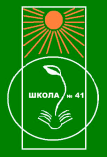 средняя общеобразовательная школа с углубленным изучением отдельных предметов № 41 городского округа ТольяттиРабочая программапоМузыке  для 6 «А, Б, В»  класса на 2014-2015 учебный годСоставитель: учитель высшей категории       Севостьянова Елена Владимировна г.о. Тольятти2014 – 2015г.                                                        Пояснительная запискаРабочая программа разработана на основе авторской программы «Музыка» В.В.Алеева, Т.И.Науменко, Т.Н.Кичак  для 5-8 классов общеобразовательных учреждений (М.: Дрофа, 2010), федерального компонента государственного образовательного стандарта основного общего  образования по искусству /Музыка. Изобразительное искусство. Мировая художественная культура. Содержание образования: Сборник нормативно-правовых документов и методических материалов – М.: Вентана-Граф, 2008. – 264с. – (Современное образование)/. При работе по данной программе предполагается использование учебно – методического комплекта: Учебник В.В.Алеева, Т.И.Науменко для общеобразовательных учреждений «Музыка. 6 класс» (М.: Дрофа, 2014); Дневник музыкальных размышлений; Нотная хрестоматия и фонохрестоматия; Методические пособия и вспомогательная литература (сборники песен и хоров, методические пособия для учителя, аудиозаписи и фонохрестоматия по музыке).В рабочей программе учитываются концептуальные положения программы, разработанные под научным руководством Д.Б. Кабалевского, в частности тот её важнейший объединяющий момент, который связан с введением темы года.Рабочая программа показывает, как с учётом конкретных условий, образовательных потребностей и особенностей развития обучающихся, учитель создаёт индивидуальную модель образования на основе государственного образовательного стандарта.Программа нацелена на углубление идеи многообразных взаимодействий музыки с жизнью, природой, психологией музыкального восприятия, а также с другими видами и предметами художественной и познавательной деятельности – литературой, изобразительным искусством, историей, мировой художественной культурой, русским языком, природоведением. В программе музыка рассматривается не только с точки зрения эстетической ценности, но и с позиции универсального значения в мире, раскрывая её во всем богатстве граней, врастающих в различные сферы бытия, - природу, обычаи, верования, человеческие отношения, фантазии, чувства. Для программы характерно: системное погружение в проблематику музыкального содержания; рассмотрение музыкального искусства с точки зрения стилевого подхода, применяемого с учетом научных достижений в области эстетики, литературоведения, музыкознания;  углубление идеи музыкального образования при помощи учебника; обновление музыкального материала, а также введение параллельного и методически целесообразного литературного и изобразительного рядов.Ценностные ориентиры содержания курса заключаются:в формировании и воспитании у обучающихся веры в Россию, чувства личной ответственности за Отечество;в формировании чувства патриотизма и гражданской солидарности;в формировании разностороннего, интеллектуально-творческого и духовного развития;в формировании основ художественного мышления;в ориентации на успешную социализацию растущего человека, становление его активной жизненной позиции, готовности к взаимодействию и сотрудничеству в современном поликультурном пространстве, ответственности за будущее культурное наследие. Программа используется без изменений.Общая характеристика программыВ  6 классе в соответствии с предложенной программой реализуется содержание по теме «В чём сила музыки». Содержание, художественный материал разбор музыкальных произведений нацелены на общую задачу: раскрыть значение музыки как феномена, обладающего огромной силой воздействия на человека, способного оказывать облагораживающее и возвышающее влияние на формирование человеческой личности. Программа 6 класса обращена главным образом к музыке, её специфике, воплощённой в средствах музыкальной выразительности. Ритм, мелодия, гармония, полифонические жанры, приёмы, фактура, тембры, динамика предстают не просто как средства музыкального языка, но и как выразители многообразного мира чувств, настроений и характеров. В какой музыке господствует мелодия? В чём смысл музыкальной гармонии? Мир, какой образности заключает в себе полифоническая музыка? Какие выразительные возможности таятся в музыкальной динамике? Все эти вопросы нацелены на выявление природы музыкальной выразительности, её смысла, тайны воздействия на человека.В программе также заложены возможности предусмотренного стандартом формирования у обучающихся универсальных учебных действий и ключевых компетенций. Реализация данной программы опирается на следующие методы музыкального образования:метод художественного, нравственно-эстетического познания музыки;метод эмоциональной драматургии;метод интонационно-стилевого постижения музыки;метод художественного контекста;метод создания «композиций»;метод междисциплинарных взаимодействий;метод проблемного обучения.При реализации содержания программы основными видами практической деятельности на уроке являются:I – слушание музыки,II – выполнение проблемно-творческих заданий, III – хоровое пение. Организация видов деятельности предполагает участие всех компонентов учебно-методического комплекта:учебника,дневника музыкальных наблюдений,нотных хрестоматий для учителя,музыкальной фонохрестоматии. Каждый из видов деятельности непременно соотносится с содержанием учебника.Цель и задачи программы.Цель программы: В.В.Алеева, Т.И.Науменко «Искусство. Музыка» в основной школе заключается в духовно-нравственном воспитании школьников в процессе  приобщения к  музыкальной культуре как важнейшему компоненту гармонического формирования личности, создание условий для формирования ключевых компетенций учащихся в процессе приобщения к музыкальной культуре. Формирование музыкальной культуры учащихся  6 класса как неотъемлемой части духовной культуры в процессе воспитания инициативного компетентного гражданина России, способного к творческой инновационной деятельности.Задачи направлены на реализацию цели программы и состоят в следующем: способствовать формированию слушательской культуры школьников на основе приобщения к вершинным достижениям музыкального искусства;научить находить взаимодействия между музыкой и другими видами художественной деятельности на основе вновь приобретённых знаний;научить школьников воспринимать музыку как неотъемлемую часть жизни каждого человека;развивать интерес к музыке через творческое самовыражение, проявляющееся в размышлениях о музыке, собственном творчестве;воспитывать эмоциональную отзывчивость к музыкальным явлениям, потребность в музыкальных переживаниях;сформировать систему знаний, нацеленных на осмысленное обобщенное понимание характерных признаков музыкально–исторических стилей, знание наиболее значительных музыкальных жанров и форм, средств музыкальной выразительности, осознание глубокой взаимосвязи между содержанием и  формой в музыкальном искусстве.Место учебного предмета «Музыка» в учебном планеНастоящая программа  «Музыка 6 класс » составлена в полном соответствии с Базисным учебным планом образовательных учреждений общего образования. Она предусматривает следующее количество часов, отведенное на изучение предмета: «Музыка» в 6-х классах   34 часов в год (1час в неделю). Количество часов в I четверти – 9; во  II четверти – 7; в III четверти – 10; в IV четверти – 8;Урок музыки поддерживается разными формами внеурочной музыкальной деятельности школьников: вне школы – посещением концертов, спектаклей, экскурсиями в музеи, на выставки;в школе – кружками (например, сольного и хорового пения, инструментального музицирования, электронного музыкального творчества), студиями (музыкально-театральной);другими творческими объединениями учащихся.Их работа создаёт благоприятную среду для творческого самовыражения ребенка, расширяет границы его познавательной активности, общения со сверстниками, учителями, родителями. А также участием в Международных, Всероссийских, Региональных, городских олимпиадах, фестивалях, конкурсах, научно-практических конференциях. Содержание программы для 6-го классаС первых уроков музыки школьники учатся слышать даже в самом простом произведении небольшую частичку жизни. Постепенно они проникаются сознанием – музыка может воплощать всё, что связано с человеком: выражает его чувства, мысли, изображает характер, поступки.     Учащиеся 6 класса в течение учебного года рассматривают связь музыки с жизнью с других позиций: если музыка рождается жизнью, то она и сама способна воздействовать на жизнь, но только через человека. В этом её преобразующая сила.     Учитель музыки обогащает представления шестиклассников о жизненном содержании музыки через осознание её преобразующей роли, таким образом расширяет представления учащихся о роли музыки в жизни человека, в жизни человеческого общества, помогает осознать, в чём её сила, какая бывает музыка.     Кроме того, обогащая музыкальный опыт учеников, учитель заботится о формировании музыкально-эстетического вкуса учащихся, помогает им ответить на вопрос: в чём заключается способность музыки оказывать влияние на человека?     Учащиеся, из урока в урок накапливая свои знания и расширяя музыкальные впечатления, к концу учебного года приходят к выводу: «Сила воздействия музыки определяется двумя качествами: красотой и правдой, воплощёнными композиторами с помощью средств художественной выразительности».     Для этого на уроках создаются проблемно-поисковые ситуации, когда перед учащимися ставятся различные творческие задания (например, какими выразительными средствами композитор передаёт радостное восприятие весны, взволнованность чувств в теме «Единство содержания и формы – красота музыки», показывает борьбу двух противоборствующих сил – добра и зла, торжество светлых и высоких идей и др.).     Выполнение творческих заданий предполагает анализ музыки, что заставляет ребят вслушиваться в произведение, следить за изменением звучания и развитием музыкального образа, осознавать свои впечатления и делать выводы.Для формирования эмоциональной отзывчивости и представлений о выразительности языка музыки используется метод сравнения разнохарактерных и схожих произведений, сопоставительный анализ одного и того же произведения при умышленном изменении музыкального образа (использование, например, вместо мажорного минорный лад, вместо пунктирного ритма равные длительности, вместо быстрого темпа медленный и т.п.).     Уроки предполагают широкое творческое использование учителем разнообразного музыкального и теоретического материала (интересные очерки и рассказы о жизни композиторов, исполнителей, письма, отзывы, уникальные факты, подтверждающие силу и значимость влияния музыки на человека, а через него – на жизнь, традиционные примеры мировой музыкальной классики).Тема года: В чём сила музыкиПланируемые предметные результаты освоения содержания программыМетапредметные   результатыПознавательные УУДУчащиеся научатся:Исследовать, сравнивать  многообразие жанровых воплощений музыкальных произведений;Рассуждать о специфике  воплощения духовного опыта человека искусстве (с учетом критериев представленных в учебнике);Анализировать приемы развития одного образа, приемы взаимодействия  нескольких образов в музыкальном произведении;Сравнивать музыкальные произведения разных жанров и стилей;Рассуждать об общности и различии выразительных средств музыки и изобразительного искусства;Воспринимать характерные черты творчества отдельных отечественных и зарубежных композиторов;Воспринимать и сравнивать музыкальный язык в произведениях разного смыслового и эмоционального содержания;Сравнивать особенности музыкального языка (гармонии, фактуры) в произведениях, включающих образы разного смыслового содержания;Устанавливать ассоциативные связи между художественными образами музыки и визуальных искусств.Учащиеся получат возможность:Стремиться к приобретению музыкально-слухового опыта общения с известными и новыми музыкальными произведениями различных жанров, стилей народной и профессиональной  музыки, познанию приемов развития музыкальных образов, особенностей их музыкального языка; Формировать интерес к специфике деятельности композиторов и исполнителей (профессиональных и народных), особенностям музыкальной культуры своего края, региона; Расширить представления о связях музыки с другими видами искусства на основе художественно-творческой, исследовательской деятельности; Идентифицировать термины и понятия музыкального языка с художественным языком различных видов искусства на основе выявления их общности и различий;Применять  полученные знания о музыке и музыкантах, о других видах искусства в процессе самообразования, внеурочной творческой деятельности. Регулятивные УУДУчащиеся научатся:Оценивать музыкальные произведения  с позиции красоты и правды.Творчески интерпретировать содержание музыкальных произведений в пении, музыкально-ритмическом движении, изобразительной деятельности, слове.Устанавливать вешние связи между звуками природы и звучанием музыкальных тембровУчащиеся получат возможность:Совершенствовать действия контроля, коррекции, оценки действий партнера в коллективной и групповой музыкальной, творческо-художественной, исследовательской деятельности;  Саморегулировать волевые усилия, способности к мобилизации сил в процессе работы над исполнением музыкальных сочинений на уроке, внеурочных и внешкольных формах музыкально-эстетической, проектной деятельности, в самообразовании;Развивать критическое отношение к собственным действиям, действиям одноклассников в процессе познания музыкального искусства, участия в индивидуальных и коллективных проектах;Сравнивать изложение одних и тех же сведений о музыкальном искусстве в различных источниках;Приобретение навыков работы с сервисами Интернета.Коммуникативные УУДУчащиеся научатся:Аргументировать свою точку зрения в отношении музыкальных произведений, различных явлений отечественной и зарубежной музыкальной культуры;Участвовать в коллективной беседе и исполнительской деятельности.Учащиеся получат возможность:Участвовать в жизни класса, школы, города и др., общаться, взаимодействовать со сверстниками в совместной творческой   деятельности;Применять полученные знания о музыке как виде искусства для решения разнообразных художественно-творческих задач;Показать адекватное поведение в различных учебных, социальных ситуациях в процессе восприятия и музицирования, участия в исследовательских проектах, внеурочной деятельности.Информационные УУДВладеть навыками работы с различными источниками информации: книгами, учебниками, справочниками, энциклопедиями, каталогами, словарями, CD-RОМ, Интернет; Самостоятельно извлекать, систематизировать, анализировать и отбирать необходимую для решения учебных задач информацию, ее организовывать, преобразовывать, сохранять и передавать;  Ориентироваться в информационных потоках, уметь выделять в них главное и необходимое; уметь осознанно воспринимать музыкальную и другую художественную информацию, распространяемую по каналам средств массовой информации;  Развивать критическое отношение к распространяемой по каналам СМИ информации, уметь аргументировать ее влияние на формирование музыкального вкуса, художественных предпочтений; Применять для решения учебных задач, проектно-исследовательской информационные и телекоммуникационные технологии: аудио и видеозапись, электронную почту, Интернет;  Осуществлять интерактивный   диалог в едином информационном пространстве музыкальной культуры.Оценка качества знаний обучающихся по учебному предмету «Музыка»Критерии оценки знаний и умений обучающихсяТребования к проверке успеваемости:1) объективность – ставить оценку независимо от симпатий или антипатий учителя;2) гласность– доведение до учащихся обоснованных критериев оценки;3) систематичность– проверку знаний проводить не от случая к случаю, а в течение учебного процесса;4) всесторонность– учитывать объем, глубину, осмысленность, научность, прочность знаний;5) индивидуализация учета– видеть каждого ученика, его достижения, неудачи, трудности;6) дифференцированность учета– установление точных уровней знаний учащихся, что фиксируется в разных оценках.При оценке результатов деятельности учащихся учитывается характер допущенных ошибок: существенных, несущественных.К категории существенных ошибок относятся ошибки, свидетельствующие о том, что учащийся не усвоил основ нотной грамоты, не имеет представления об элементах музыкальной речи, основных музыкальных формах, не знает средств музыкальной выразительности, не умеет использовать их в собственной исполнительской и творческой деятельности.К категориям  несущественных ошибок относятся незначительные отклонения от указанных в нотном тексте темпа и динамики, погрешности звукоизвлечения, звуковедения, дикции, артикуляции.ПЛАНИРУЕМЫЕ РЕЗУЛЬТАТЫ  ПРЕДМЕТА «МУЗЫКА»  6 КЛАССИметь представление о роли музыкального искусства в жизни общества и каждого отдельного человека;Воспринимать конкретные музыкальные произведения и различные события в мире музыки;Проявлять устойчивый интерес к музыке, художественным традициям своего народа; различным видам музыкально-творческой деятельности;Понимать интонационно-образную природу музыкального искусства и средства  художественной выразительности;Знать основные жанры музыкально-поэтического народного творчества, отечественного и зарубежного музыкального наследия;Рассуждать  о специфике музыки, особенностях музыкального языка, отдельных произведений и стилях музыкального искусства в целом;Применять специальную терминологию для классификации различных явлений музыкальной культуры;Постигать музыкальные и культурные традиции своего народа и разных народов мира;Расширять и обогащать опыт в разнообразных видах музыкально-творческой деятельности, включая информационно-коммуникационные технологии;Осваивать знание о музыке, овладевать практическими умениями и навыками реализации собственного творческого потенциала.Находить взаимодействие между музыкой и литературой, музыкой и изобразительным искусством на основе знаний, полученных из учебника для 5 класса,  и выражать их в размышлениях о музыке, подборе музыкальных стихотворений и создавать музыкальные рисунки; Определять главные отличительные особенности музыкальных жанров – песни, романса, хоровой музыки, оперы, балета, а также музыкально – изобразительных жанров;Знать имена композиторов, а также некоторые художественные особенности музыкальных направлений;Проявлять навыки вокально–хоровой деятельности: исполнять одноголосные произведения с недублирующим вокальную партию аккомпанементом, петь а capella в унисон, правильно распределять дыхание в длинной фразе, использовать цепное дыхание.КАЛЕНДАРНО - ТЕМАТИЧЕСКОЕ   ПЛАНИРОВАНИЕМатериально-техническое обеспечение. УЧЕБНО – МЕТОДИЧЕСКИЙ  КОМПЛЕКСНауменко Т.И., Алеев В.В., Кичак Т.Н.  Искусство. Музыка. 5-9 классы. Рабочая программа для общеобразовательных учреждений.Науменко Т.И., Алеев В.В.  Искусство. Музыка.  Учебник. Москва. Дрофа 2013г.Науменко Т.И., Алеев В.В. Искусство.Музыка.  Аудиоприложение.Науменко Т.И., Алеев В.В., Кичак Т.Н.  Искусство.Музыка. Рабочая тетрадь «Дневник музыкальных наблюдений».Науменко Т.И., Алеев В.В., Кичак Т.Н.  Искусство.Музыка. Нотное приложение.Науменко Т.И., Алеев В.В., Кичак Т.Н.  Искусство.Музыка. 5-9 классы. Методическое пособие СПИСОК ИСПОЛЬЗУЕМЫХ ИСТОЧНИКОВ СТАНДАРТЫ ВТОРОГО ПОКОЛЕНИЯ1. Данилюк А.Я, КондаковаА.Мю, Тишков В.А. Концепция духовно-нравственного развития и воспитания личности гражданина России. М.: Просвещение, 2009.( Стандарты второго поколения).2. Примерные программы по учебным предметам. Изобразительное искусство. 5-7 классы. Музыка, 5-7 классы. Искусство, 8-9 классы: проект 2-е изд. М.: Просвещение, 2011.176 с. (Стандарты второго поколения).3.Федеральный государственный образовательный стандарт начального общего образования.Концепция федеральных государственных образовательных стандартов общего образования: проект/Рос.акад. образования; под ред. А.М. Кондакова,  А.А.Кузнецова. 2-е изд. М.: Просвещение, 2009. (Стандарты второго поколения).4.Фундаментальное ядро содержания общего образования / под ред. В.В.Козлова, А.М. Кондакова. М.: Прорсвещение, 2009. (Стандарты второго поколения). ИНТЕРНЕТ - РЕСУРСЫ1.Википедия. Свободная энциклопедия (Электронный ресурс). – Режим доступа: http: //ru. Wikipediaorg/wiki.2. Классическая музыка (Электронный ресурс). – Режим доступа: http//classic. Chubrik.Ru3.Музыкальный энциклопедический словарь (Электронный ресурс). – Режим доступа: http//www.music-dic.ru4. Музыкальный словарь (Электронный ресурс). – Режим доступа: http//dic.akademik.ru/contents.NSF/dis.music5.http://минобрнауки.рф/6.http://www.orenburg-gov.ru/7.http://www.orenedu.ru/8.http://oren-rc.ru/9.http://fcior.edu.ru/10.http://school-collection.edu.ru/11.http://www.edu.ru12.http://www.1september.ru13.http://www. zavuch.info14.http://www.minobr.ru15.www.pedsovet.org16.http://www.future4you,ru17.http://www.nauka21.ru18.http://www.wikipedia.org/19.KID.OLIMP.RU20.PED.OLIMP.RU21.ZNV. RU«РАССМОТРЕНО»: на заседании МО учителей Протокол №от «___»______20__ г.«СОГЛАСОВАНО»Зам.директора по УВР_________Марчук М.А.«___» сентября 20___ г.«УТВЕРЖДАЮ»          Директор МБУ  средней школы №41         ______/ Давыдов О.М.    «___» сентября20__г.№Название темКол-во часов1Музыка души12Тысяча миров музыки73Как создаётся музыкальное произведение224Чудесная тайна музыки4ОценкаПоказатели оценки результатов учебной деятельности«5» (отлично)     Ученик обнаруживает усвоение обязательного уровня и уровня повышенной сложности учебных программ; выделяет главные положения в учебном материале и не затрудняется при ответах на видоизмененные вопросы; свободно применяет полученные знания на практике.   Обучающийся воспринимает музыкальный образ в единстве переживания и понимания, наблюдает за развитием музыки, выявляет и объясняет изменения темпа, динамики, тембра, регистра, лада, контрастов и повторов, определяет формы музыкального произведения. Осуществление вокально-хоровой деятельности и инструментальногомузицирования на основе нотной записи. Осознанное отношение к партитурным указаниям. Воспроизведение в полном объёме музыкального материала, предусмотренного учебной программой     Целостное восприятие музыкального образа. Высказывание оценочных суждений по поводу прослушанного произведения.     Интерпретация музыкального образа в процессе вокально-хоровой деятельности и инструментального музицирования, отбор необходимых исполнительских средств, создание  исполнительского плана     Высказывание оценочного суждения по поводу прослушанного произведения или воплощение  результата восприятия в виде соответствующего настроению музыки цветового пятна, графической линии, жеста и др.«4» (хорошо)     Ученик обнаруживает усвоение обязательного и частично повышенного уровня сложности учебных программ, отвечает без особых затруднений на вопросы учителя; умеет применять полученные знания на практике; в устных ответах не допускает серьезных ошибок, легко устраняет отдельные неточности с помощью дополнительных вопросов учителя.   Восприятие музыкального образа в единстве переживания и понимания. Определение  использованных композитором средств музыкальной выразительности, объяснение  целесообразности их  использования.«3» (удовлетворит-ельно)     Ученик обнаруживает усвоение обязательного уровня учебных программ, но испытывает затруднения при его самостоятельном воспроизведении и требует дополнительных уточняющих вопросов учителя; предпочитает отвечать на вопросы воспроизводящего характера и испытывает затруднение при ответах на видоизмененные вопросы.     Демонстрирует распознавание и различение музыкальных жанров, средств музыкальной выразительности, элементов строения музыкальной речи, музыкальных форм, предусмотренных учебной программой.    Распознавание основных дирижёрских жестов, способов звукоизвлечения, исполнительских приёмов, предусмотренных учебной программойВосприятие музыкального образа на уровне переживания, определение настроения, выраженного в музыке.«2» (неудовлетво-рительно)У обучающегося имеются отдельные представления об изученном материале, но все же большая часть обязательного уровня учебных программ не усвоена.№Наименование темы, разделаТриместрКол-во часов№ неделиМесяцДомашнее задание    §, стр.В чем сила музыки. Музыка души (1 ч)В чем сила музыки. Музыка души (1 ч)В чем сила музыки. Музыка души (1 ч)В чем сила музыки. Музыка души (1 ч)В чем сила музыки. Музыка души (1 ч)В чем сила музыки. Музыка души (1 ч)В чем сила музыки. Музыка души (1 ч)1"Музыка души."111сентябрьстр.6-13Тысяча миров музыки (7 ч)Тысяча миров музыки (7 ч)Тысяча миров музыки (7 ч)Тысяча миров музыки (7 ч)Тысяча миров музыки (7 ч)Тысяча миров музыки (7 ч)Тысяча миров музыки (7 ч)2Наш вечный спутник.112сентябрьстр.13-203Искусство и фантазия.113сентябрьстр.20-274Искусство - память человечества.114сентябрьстр.27-355Какой бывает музыка?115октябрьстр.35-516Волшебная сила музыки.116октябрьстр.51-607Музыка объединяет людей.117октябрьстр.60-728Музыка объединяет людей.118октябрьстр.72-78 Как создаётся музыкальное произведение (22 часа) Как создаётся музыкальное произведение (22 часа) Как создаётся музыкальное произведение (22 часа) Как создаётся музыкальное произведение (22 часа) Как создаётся музыкальное произведение (22 часа) Как создаётся музыкальное произведение (22 часа) Как создаётся музыкальное произведение (22 часа)9Единство музыкального произведения.119октябрьстр.78-8410"Вначале был ритм."1110ноябрьстр.84-9211О чём рассказывает полонез ля мажор?2111ноябрьстр.92-9712О чём рассказывает полонез ля мажор?2112ноябрьстр.97-10613Диалог метра и ритма.2113декабрьстр.106-11314От адажио к престо.2114декабрьстр.113-11915От адажио к престо.2115декабрьстр.119-12716"Мелодия - душа музыки."2116декабрьстр.127-13117"Мелодией одной звучат печаль и радость."2117январьстр.131-13618Мелодия "угадывает" нас самих.2118январьстр.136-14019Что такое гармония в музыке?2119январьстр.140-14620Два начала в гармонии.2120январьстр.146-15021Эмоциональный мир в музыкальной гармонии.2121февральстр.150-15622Красочность в музыкальной гармонии.2122февральстр.156-16423Мир образов в полифонической музыке.3123февральстр.164-16824Философия Фуги.3124мартстр.168-17225Какой бывает музыкальная фактура?3125мартстр.172-17426Пространство фактуры.3126мартстр.174-17927Тембры - музыкальные краски.3127апрельстр.179-18328Соло и тутти.3128апрельстр.183-18929Громкость и тишина в музыке.3129апрельстр.189-19530Тонкая палитра оттенков.3130апрельстр.195-200Чудесная тайна музыки (4 ч)Чудесная тайна музыки (4 ч)Чудесная тайна музыки (4 ч)Чудесная тайна музыки (4 ч)Чудесная тайна музыки (4 ч)Чудесная тайна музыки (4 ч)Чудесная тайна музыки (4 ч)31Чудесная тайна в музыке.3131майстр.200-20932По законам тайны красоты.3132майстр.209-21233В чём сила музыки?3133майстр.212-21534Повторение.3134майстр.215-219Итого:Итого:34час.